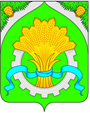 ДУМАШАТРОВСКОГО МУНИЦИПАЛЬНОГО ОКРУГА КУРГАНСКОЙ ОБЛАСТИРЕШЕНИЕот 26 апреля 2022 года       №  241                                                                                 с.Шатрово  Об исполнении бюджета Кондинского сельсовета за 2021 год                В соответствии со статьей 264.6 Бюджетного кодекса Российской Федерации, руководствуясь Уставом Шатровского муниципального округа Курганской области, заслушав информацию заместителя Главы Шатровского муниципального округа - руководителя Финансового отдела Администрации Шатровского муниципального округа Серковой Н.Л. Дума Шатровского муниципального округаРЕШИЛА:                1. Утвердить представленный Финансовым отделом Администрации Шатровского муниципального округа отчет об исполнении бюджета Кондинского сельсовета за 2021 год по доходам в сумме 5984,0 тысяч рублей, по расходам в сумме 5769,0 тысяч  рублей с превышением доходов над расходами в сумме 215,0  тысяч рублей (в объемах показателей, приведенных в приложениях 1-4 к настоящему решению).               2. Опубликовать настоящее решение в соответствии со статьей 44 Устава Шатровского муниципального округа Курганской области.Председатель ДумыШатровского муниципального округа                                                                                         П.Н.Клименко                         Глава Шатровского муниципального округа                                                                                                                Л.А.Рассохин                                             «Об утверждении Порядка осуществления                                          Доходы   бюджета  Кондинского  сельсовета за 2021 год        Глава Шатровского                                                                                                                         муниципального округа                                                                             Л.А.Рассохин                                                                                                                                                                                                 Приложение    1                                                                                                                                                к решению                                                                             Думы Шатровского муниципального                                                                                                 округа                                                                              от 26 апреля 2022 года       №  241                                                                                  «Об исполнении бюджета Кондинского                                                       сельсовета за 2021 год»  Источники внутреннего финансирования  дефицита бюджета Кондинского сельсовета за 2021 год                                                                                                    Глава Шатровского муниципального округа                                                                            Л.А.Рассохин                                         Приложение    3                                                                                                                  к решению Распределение бюджетных ассигнований по разделам, подразделам классификации расходов  бюджета Кондинского сельсовета за 2021 годГлава Шатровскогомуниципального округа                                                                             Л.А.РассохинВедомственная структура расходов бюджета Кондинского сельсовета за     2021 годаГлава Шатровского муниципального округа                                                                             Л.А.РассохинКод бюджетной классификации РФНаименование кодаПлан 2021 год(тыс.руб)Исполнено (тыс.руб)% исполнения  1 03 02000 01 0000 110Акцизы по подакцизным товарам (продукции), производимым на территории Российской Федерации1169,01191,01021 01 02000 01 0000 110 Налог на доходы физических лиц 33,041,01241 06 00000 00 0000110Налог на имущество 932,0826,0881 08 00000 00 0000 110 Государственная пошлина, сборы 5,01,020 2 07 05000 10 0000 150Прочие безвозмездные поступления35,028,080Итого собственных доходов2174,02087,096202 10000 00 0000 150Дотации3828,03828,0100    202 30000 00 0000 150Субвенции80,067,084ИТОГО доходов3908,03895,0100Код бюджетной классификации РФНаименование кода источника финансированияПлан 2021 год(тыс.руб)Исполнено (тыс.руб)% исполнения 01050000000000000Изменение остатков средств на счетах по учету средств бюджетовВ том числе:879,0-215,001050201050000510Увеличение прочих остатков денежных средств бюджетов муниципальных районов-6097,0-5990,09801050201050000610Уменьшение прочих остатков денежных средств бюджетов муниципальных районов6976,05775,083Всего источников внутреннего финансирования дефицита бюджета-879,0215,0Наименование РазделПодразделПлан 2021 год(тыс.руб)Исполнено (тыс.руб)% исполненияОбщегосударственные вопросы                                                           011316,01316,0100Функционирование высшего должностного лица субъекта Российской Федерации и муниципального образования0102379,0379,0100Функционирование Правительства Российской Федерации, высших  исполнительных органов государственной власти субъектов Российской Федерации, местных администраций0104923,0923,0100Другие общегосударственные вопросы011315,015,0100Национальная оборона0280,067,084Мобилизационная и вневойсковая подготовка020380,067,084Национальная безопасность  и правоохранительная деятельность032952,02772,094Обеспечение пожарной безопасности03102952,02772,094Национальная экономика041841,0841,046Дорожное хозяйство (дорожные фонды)04091841,0841,046Жилищно-коммунальное хозяйство05455,0455,0100Благоустройство0503380,0380,0100Другие вопросы в области жилищно-коммунального хозяйства050575,075,0100Культура, кинематография08140,0140,0100Культура0801140,0140,0100ИТОГО   РАСХОДОВ6977,005769,083Приложение 4к решению Думы Шатровского муниципального округа  от 26 апреля 2022 года       №  241«Об исполнении бюджета  Кондинского сельсовета за   2021 года» Наименование бюджетополучателей и расходов бюджетной классификацииглаваразделподразделцелевая статья расходоввид расходовУтвержденные бюджетные назначенияИсполнено% выполненияОбщегосударственные вопросы09901971,00971,00100Функционирование высшего должностного лица субъекта  Российской Федерации и муниципального образования0990102379,0379,0100Прочие расходы, не включенные в муниципальные программы органа местного самоуправления0990102880 00 00000379,0379,0Руководство и управление в сфере установленных функций органов   местного самоуправления0990102886 00 00000379,0379,0Глава муниципального образования0990102886 00 86010379,0379,0100Расходы на выплаты персоналу в целях обеспечения выполнения функций государственными (муниципальными) органами, казенными учреждениями, органами управления государственными внебюджетными фондами0990102886 00 86010100379,0379,00Функционирование Правительства Российской Федерации, высших исполнительных  органов государственной  власти субъектов Российской Федерации, местных администраций0990104629,0629,0100Прочие расходы, не включенные в муниципальные программы органа местного самоуправления0990104880 00 00000923,0923,0100Руководство и управление в сфере установленных функций органов местного самоуправления0990104886 00 00000923,0923,0100Аппарат управления0990104886 00 86040923,0923,0Расходы на выплаты персоналу в целях обеспечения выполнения функций государственными (муниципальными) органами, казенными учреждениями, органами управления государственными внебюджетными фондами0990104886 00 86040100493,0493,0100Закупка товаров, работ и услуг для государственных (муниципальных) нужд0990104886 00 86040200394,0394,0100Социальное обеспечение и иные выплаты населению0990104886 00 8604030015,0015,00100Иные бюджетные ассигнования0990104886 00 8604080021,021,0100Другие общегосударственные вопросы099011316,016,0100Прочие расходы, не включенные в муниципальные программы органа местного самоуправления0990113880 00 0000019,019,0100Иные непрограммные мероприятия0990113889 00 0000019,019,0100Закупка товаров, работ и услуг для государственных (муниципальных) нужд0990113889 00 8630020018,018,0100Иные бюджетные ассигнования0990113889 00 863008001,01,0100Национальная оборона0990260,043,072Мобилизационная и вневойсковая подготовка099020380,067,084Прочие расходы, не включенные в муниципальные программы органа местного самоуправления0990203880 00 0000080,067,0Иные непрограммные мероприятия0990203889 00 0000080,067,0Осуществление первичного воинского учета на территориях, где отсутствуют военные комиссариаты0990203889 00 5118080,067,0Расходы на выплаты персоналу в целях обеспечения выполнения функций государственными (муниципальными) органами, казенными учреждениями, органами управления государственными внебюджетными фондами0990203889 00 5118010066,066,0100Закупка товаров, работ и услуг для государственных (муниципальных) нужд0990203889 00 5118020014,01,07Национальная безопасность и правоохранительная деятельность099032953,002772,0094Обеспечение пожарной безопасности09903102953,002772,094Муниципальная программа «Обеспечение пожарной безопасности муниципального образования на 2019-2021годы»0990310310 00 000002952,02772,0094Расходы по содержанию пожарных постов0990310310 00 871002952,02772,094Расходы на выплаты персоналу в целях обеспечения выполнения функций государственными (муниципальными) органами, казенными учреждениями, органами управления государственными внебюджетными фондами0990310310 00 871001002430,02430,0100Закупка товаров, работ и услуг для государственных (муниципальных) нужд0990310310 00 87100200383,0204,0100Иные бюджетные ассигнования0990310310 00 87100800139,0139,0100Национальная экономика099041841,0841,046Дорожное хозяйство  (дорожные фонды)09904091841,0841,046Муниципальная программа                             «Комплексное развитие транспортной  инфраструктуры на 2018-2030годы »0990409350 00 000001841,0841,046Мероприятия по содержанию и реконструкции дорожной сети0990409350 01 000001841,0841,046Расходы  по содержанию и реконструкции автомобильных дорог0990409350 01 873201841,0841,046Закупка товаров, работ и услуг для государственных (муниципальных) нужд0990409350 01 87320200169,0155,092Мероприятия по содержанию и реконструкции уличного освещение0990409350 02 00000169,0155,092Расходы  по содержанию и реконструкции уличного освещения0990409350 02 87320169,0155,092Жилищно-коммунальное хозяйство09905427,0427,0100Благоустройство0990503380,0380,0100Муниципальная программа «Благоустройство и развитие коммунальной инфраструктуры муниципального образования 2019-2021гг.»0990503300 00 00000100Мероприятия в области прочих мероприятий по благоустройству поселений09905 03300 05 0000065,065,0100Прочие мероприятия по благоустройству  поселений0990503300 05 8705065,065,0100Содержание свалок0990503300 06 87060315315100Закупка товаров, работ и услуг для государственных (муниципальных) нужд0990503300 06 8706020017,017,0100Иные бюджетные ассигнования0990503300 06 87060800298,0298,0100Закупка товаров, работ и услуг для государственных (муниципальных) нужд0990503300 05 8705020065,065,0100Другие вопросы в области жилижно-коммунального хозяйства099050547,047,0100Обеспечение деятельности котельных0990505300 08 8708031,031,0100Расходы на выплаты персоналу в целях обеспечения выполнения функций государственными (муниципальными) органами, казенными учреждениями, органами управления государственными внебюджетными фондами0990505300 08 8708010031,031,0100Обеспечение деятельности учреждений по хозяйственному обслуживанию на селе0990505300 09 8709016,016,0100Расходы на выплаты персоналу в целях обеспечения выполнения функций государственными (муниципальными) органами, казенными учреждениями, органами управления государственными внебюджетными фондами0990505300 09 8709010016,016,0100Культура, кинематография 09908140,0140,0100Культура0990801140,0140,0100Муниципальная программа Шатровского района «Развитие культуры Шатровского района» на 2021-2025 годы0990801060 00 00000140,0140,0100Сохранение и развитие традиционной народной культуры, нематериального культурного наследия, развитие культурно - досуговой деятельности0990801060 01 00000140,0140,0100Обеспечение деятельности домов культуры, других учреждений культуры 0990801060 01 88010140,0140,0100Закупка товаров, работ и услуг для государственных (муниципальных) нужд0990801060 01 88010200140,0140,0100ВСЕГО РАСХОДОВ6977,05769,083Результат исполнения бюджета (дефицит/профицит)-879,0215,0